BỘ GIÁO DỤC VÀ ĐÀO TẠO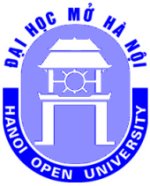 VIỆN ĐẠI HỌC MỞ HÀ NỘI--------o0o--------ĐƠN ĐĂNG KÝ THI NGOẠI NGỮ 2Chuyên ngành: Ngôn ngữ AnhKính gửi: HĐTS đào tạo Thạc sĩ Viện Đại học Mở Hà Nội1. Họ, chữ đệm và tên của thí sinh (Viết đúng như giấy khai sinh bằng chữ in hoa có dấu)…………………………………………………………………  Giới (Nữ ghi 1, Nam ghi 0)    2. Ngày sinh: (Nếu ngày và tháng sinh nhỏ hơn 10 thì ghi số 0 vào ô đầu)    Ngày                   tháng                  năm 3. Đăng ký thi ngoại ngữ 2 môn (lựa chọn 1 trong 3 ngoại ngữ sau: Tiếng Pháp; Tiếng Trung Quốc; Tiếng Nga):………………………………………………………………………………………………….…… …4. Địa chỉ liên hệ với thí sinh: …………………………………………………………………………….……..………………………………………………………………………………………………………………………………….………	Điện thoại NR:…………………………………Email:…………………………………………….…………..	Điện thoại CQ:…………………………………Di động:……………………………….…………………….							………………….,ngày………tháng…..…năm……….  	          				                                       Người đăng ký                                                                                         (Ký và ghi rõ họ tên)